November 2021Vol. 48                                                                                                                                          No. 3November Branch MeetingNovember 6, 202110:00-12:00 NoonCoronado Villa6900 San Vicente NESan Vicente is located north of San Antonio and south of Paseo del Norte off Louisiana.  Turn west on San Vicente NE. Coronado Villa is located on the left. When you enter the front lobby, turn to your left down the hall.  Please wear a mask and maintain social distance.  Carpooling is encouraged.  Meet and greet will be in the lounge from 10:00 AM to 10:30 AM.  Meeting will start at 10:30 in the theatre.  Members with e-mail addresses will receive an e-mail with a Zoom meeting invitation.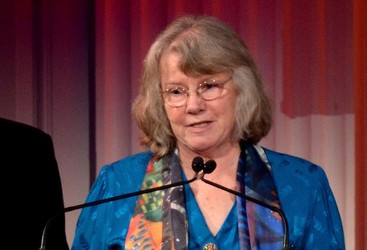 Susan LoubetSusan Loubet will be our speaker for the November meeting.  Susan is the Executive Director of the New Mexico Women’s Political Caucus.  She was on the founding board and currently on the Curriculum Committee of Emerge, New Mexico. She is the host of "Women's Focus" on Saturday morning on KUNM FM  and is a former Executive Director of the New Mexico Commission on the Status of Women. Ms. Loubet will talk to us about upcoming NM legislative session issues.  In addition, she will share her thoughts on the congressional electoral redistricting and the effect on women.The public is invited to attend this informative meeting.Joan Goodman Memorial ServiceA celebration of the life of our dear friend Joan Goodman is scheduled to take place on November 20 at the UNM chapel on the UNM campus.  Doors open at 1 p.m.  All are invited and encouraged to attend. This will be an opportunity for Joan’s students, friends, family, and colleagues to come together to remember an extraordinary woman in a venue she treasured. For more details about Joan and the event, please see Joan’s obituary on the French Funerals website. 

Anyone who would like to speak at the event is requested to contact Rada Potts at  703-267-9631 on or before November 11. Where is the Sound System?If you know where the branch sound system equipment is being stored, please notify Pat Maben at pam1246@me.com.Interest GroupsNew members are welcomed to all interest groups.  Contact the chair for information.Current Literature:  2nd Tuesdays: Group will meet, November 9, 1:00 – 3:00 p.m. at the home of Sheila Richmond, 152 Juniper Hill Road NE. Sheila will be reviewing Project Hail Mary, by Andy Weir.  Chair: Liz Gordon, (505) 344-7842.4th Tuesday. On November 9  we will meet at La Madeleine, 2110 Louisiana. Call if you need directions. Chair: Janet Matwiyoff, (505) 385-2624Investigating Games Interest Group.  Meets on the 4th Thursday.  The group will meet November 18, 6 - 9 PM at O-Neill’s on Central.  Contact Cheri Burch, ctburch@aol.com for questions or reservation.  Chair: Cheri BurchEvening Literature.  Meets on the 3rd Mondays at 7:00 PM.  The group will meet on November 15. Please read American Dirt by Jeanine Cummins.  Call the chair, Sheila Richmond, (505) 280-8904 or sdrich111@comcast.net for directions.Morning Cuisine.  Meets on the 3rd Tuesday.  We will meet on November 16 at 11:30 at a restaurant.  Members of the group will be called with information.   Chair: Marilyn Dunn, (505) 299-5487Mystery.  First Thursday at 1:30 PM. November 4.   We meet in the small living room at La Vida Llena’s Nueva Vista Building, Juan Tabo at Lagrima de Oro.  Read Head Wounds by Michael McGarrity.  Hostess: Carmen Graham.  Chair: Diane Vadnais, (505) 323-1924STEM Task Force.  Thursday, November 18, 11:30 AM-1:30 PM—Lescombe’s Winery, 901 Rio Grande Blvd NW #B-100, Albuquerque, NM 87104. Contact Cheri Burch, ctburch@aol.com, for questions or reservation.Travel. Third Mondays at 1:30 PM.  The Travel group will not meet in October or November.  Chair: Ted Cooley, 255-3720 CalendarOct. 30	AAUW New Mexico Leadership Team Meeting		 	 9:30-3:00		Albuquerque Center for Peace and Justice		202 Harvard Dr. S.E.Nov.   6 	Branch meeting at Coronado Villa 				10:00-12:00Nov.   8	Albuquerque Branch Board Meeting on Zoom		            5:30 to 7:30 Contact Information  AAUW Albuquerque E-mail: aauw.abqnm@yahoo.com     AAUW Albuquerque Branch Website: https://albuquerque-nm.aauw.net     AAUW Albuquerque Mail Address: PO Box 92643, Albuquerque, 87199-2643     Newsletter Editor: Patricia Maben, pam1246@me.com     AAUW New Mexico Website: https://aauw-nm.org     AAUW Website: AAUW.org     Albuquerque Branch of AAUW | PO Box 92643, Albuquerque, NM 87109 Due to illness of the editor, the newsletter was limited to the most important member information.